Консультация для родителей.Консультацию подготовила логопед-дефектолог 1 квалификационной категории МДОАУ №60Гранченко Н.В.Профилактика речевых нарушений у детей дошкольного возраста.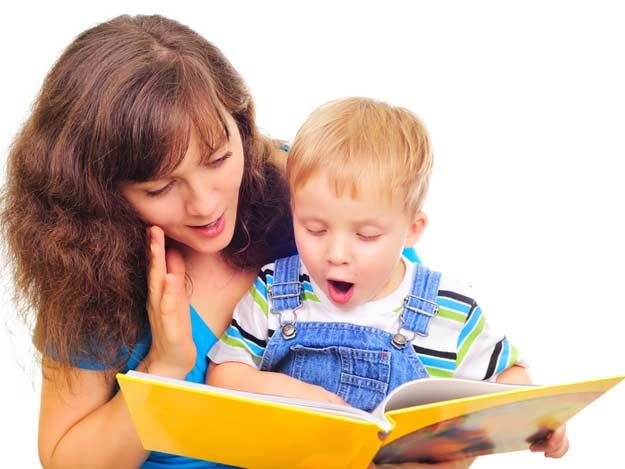     В возрасте 3-5 лет следует особое внимание уделить звукопроизносительной стороне речи дошкольников. Основные направления профилактической работы на данном этапе будут следующие:• Формирование фонематического слухаФонематический слух – способность воспринимать звуки речи, благодаря которым осуществляется различение слов, близких по звучанию: рак – лак – мак, Хорошо развитый фонематический слух обеспечивает правильное формирование звукопроизношения, четкое и внятное произнесение слов в соответствии с общепринятыми нормами.Работа по развитию фонематического слуха проводится в два этапа• Развитие слухового вниманияУзнавание неречевых звуков - игры со звучащими игрушками, баночки-шумелочки;Игры, направленные на восприятие ритма;• Развитие фонематического восприятия.Различение одинаковых по высоте, силе, тембру звукокомплексов – игры «Три медведя», «Как семья разговаривает»;Различение близких по звуковому составу слов – работа с оппозиционными звуками.• Развитие артикуляционной моторикиХорошая дикция – основа четкости и разборчивости речи. Ясность и чистота произношения зависит от активной и правильной работы артикуляционного аппарата. Развивать артикуляционный аппарат помогают специальные упражнения.С детьми второй младшей группы – объем требований невелик. Нужно, чтобы дети усвоили простейшие навыки движения («блинчик», «лошадка», «вкусное варенье») .В средней группе необходимо следить за четкостью выполнения движений, за умением переключать органы артикуляционного аппарата с одной позы на другую.• Развитие мелкой моторикиУпражнения на развитие мелкой моторики так же, как и артикуляционные упражнения должны, проводится систематически. Обыгрывание с детьми потешек, стихов в сочетании с движением и музыкой, пальчиковые гимнастики, выкладывание узоров разными видами круп, рисование на манке, штриховки, шнуровки и многое другое способствует развитию мелкой моторики рук. Немало важным является развитие силы рук.• Развитие речевого дыханияДыхание в процессе речи, отличается от обычного дыхания, более глубоким коротким вдохом и ротовым длинным выдохом.Несовершенства речевого дыхания и их влияние на речь:Ослабленный вдох и выдох, как следствие - тихая речь, затруднение произнесения длинных фраз;нерациональное расходование выдыхаемого воздуха ведет к нарушению плавности речи, недоговариванию слов и фраз;произнесение фраз на вдохе - судорожной, нечеткой речи;неравномерный выдох - речь то громкая, то тихая. Нарушение речевого дыхания может быть как следствие:• аденоидных разрастаний;• общей физической ослабленности;Упражнения на выработку длительного плавного речевого выдоха необходимо проводить систематически, следить, чтобы ребенок дул не в щеки, и не длительно. 1-2 минуты.Упражнение «Фокус»:ГолосПараллельно с развитием дыхания идет работа по развитию голоса. Речевая интонация, окрас фразы усваивается ребенком по подражанию. Патологии развития голоса встречаются достаточно редко.Необходимо помнить, что в возрасте 3-5 лет у детей недостаточно развиты тормозные процессы в коре головного мозга. В это время уделить внимание детям с тихим и крикливым голосом.Крикливый голос устраняется путем игр в тихую или шепотную речь.1. «Эхо»2. «Телефон»3. Произнесение стихотворений с изменением силы голоса:Тихий голос - игры, сопровождающиеся громким звукоподражанием или договариванием междометий:Вывод: систематическая работа по развитию фонематического слуха, артикуляционной и мелкой моторики, речевого дыхания создает благоприятные условия для нормального развития звуковой стороны речи детей дошкольного возраста.